Jed the Pirate 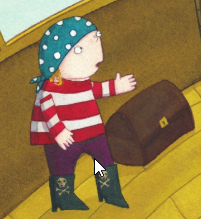 Why did Jed not like being a pirate?What did Jed dream of?Draw a picture of Jed’s ‘pirate paraphernalia’.Who did Jed give his hat to?How did Jed free the sheep?Who did Jed meet at the farm?Write how the story ended.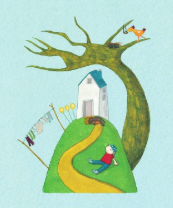 